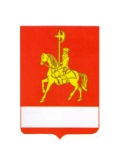 АДМИНИСТРАЦИЯ КАРАТУЗСКОГО РАЙОНАПОСТАНОВЛЕНИЕ           О внесении изменений в муниципальную программу «Развитие системы образования Каратузского района» В соответствии со ст. 179 Бюджетного кодекса Российской Федерации, ст. 26, 27.1 Устава муниципального образования «Каратузский район», постановлением администрации Каратузского района от 29.07.2013 № 738-п «Об утверждении Порядка принятия решений о разработке муниципальных программ Каратузского района, их формирование и реализации» ПОСТАНОВЛЯЮ:Внести в муниципальную программу «Развитие системы образования Каратузского района», утвержденную постановлением администрации Каратузского района № 1162-п от 11.11.2013 года (в редакции от 30.12.2019 г. № 1170-п) следующие изменения:В паспорте программы «Развитие системы образования Каратузского района», строку «Информация по ресурсному обеспечению муниципальной программы, в том числе в разбивке по источникам финансирования по годам реализации муниципальной программы» изложить в новой редакции:1.2. В приложении № 2 к муниципальной программе «Развитие системы образования Каратузского  района»,  в пункте 1 Паспорт подпрограммы строку «Информация по ресурсному обеспечению подпрограммы» изложить в следующей редакции:1.3.Приложение № 2 к подпрограмме 1 «Развитие дошкольного, общего и дополнительного образования детей», реализуемой в рамках муниципальной программы  «Развитие системы образования Каратузского района» изложить в следующей редакции согласно приложению № 1 к настоящему постановлению.1.4.В приложении № 5 к муниципальной программе «Развитие системы образования Каратузского  района»,  в пункте 1 Паспорт подпрограммы строку «Информация по ресурсному обеспечению подпрограммы» изложить в следующей редакции:1.5.Приложение № 2 к подпрограмме 4 «Обеспечение жизнедеятельности учреждений подведомственных Управлению образования администрации Каратузского района», реализуемой в рамках муниципальной программы  «Развитие системы образования Каратузского района» изложить в следующей редакции согласно приложению № 2 к настоящему постановлению.1.6.Приложение № 2 к подпрограмме 5 «Кадровый потенциал в системе образования Каратузского района», реализуемой в рамках муниципальной программы  «Развитие системы образования Каратузского района» изложить в следующей редакции согласно приложению № 3 к настоящему постановлению.1.7.В приложении № 7 к муниципальной программе «Развитие системы образования Каратузского  района»,  в пункте 1 Паспорт подпрограммы строку «Информация по ресурсному обеспечению подпрограммы» изложить в следующей редакции:1.8.Приложение № 2 к подпрограмме 6 «Обеспечение реализации муниципальной программы и прочие мероприятия», реализуемой в рамках муниципальной программы  «Развитие системы образования Каратузского района» изложить в следующей редакции согласно приложению № 4 к настоящему постановлению.1.9.Приложение №9 к муниципальной программе "Развитие системы образования Каратузского района" изложить в следующей редакции согласно приложению № 5 к настоящему постановлению.1.10. Приложение №10 к муниципальной программе "Развитие системы образования Каратузского района" изложить в следующей редакции согласно приложению № 6 к настоящему постановлению.2.Контроль за исполнением настоящего постановления возложить на       А.А. Савина, заместителя главы района по социальным вопросам.3. Постановление вступает в силу в день, следующий за днем его официального опубликования в периодическом печатном издании «Вести муниципального образования «Каратузский район».Глава района                                                                                        К.А. Тюнин10.02.2020с. Каратузское          №121-п Информация по ресурсному обеспечению муниципальной программы, в том числе в разбивке по источникам финансирования по годам реализации муниципальной программыВсего по программе:2014 год – 418 050,58627 тыс.рублей,в том числе:       федеральный бюджет – 12 008,09тыс.рублей;       краевой бюджет – 250 894,02227 тыс.рублей;       районный бюджет -  155 148,474 тыс.рублей.2015 год – 421 960,79186 тыс.рублей,в том числе:        федеральный бюджет – 2 108,20тыс.рублей;        краевой бюджет – 246 820,57355 тыс.рублей;        районный бюджет – 173 032,01831 тыс.рублей.  2016 год – 420 794,56135 тыс.рублей,в том числе:        федеральный бюджет – 0 тыс.рублей;        краевой бюджет – 262 999,18703 тыс.рублей;        районный бюджет – 157 795,37432 тыс.рублей.2017 год – 455 828,42474 тыс.рублей,в том числе:        федеральный бюджет -4197,74567тыс.рублей;        краевой бюджет – 283 872,63105тыс.рублей;        районный бюджет – 167 758,04802 тыс.рублей.2018 год – 483 101,80760 тыс.рублей,в том числе:        федеральный бюджет – 150,00 тыс.рублей;        краевой бюджет – 330 474,35340 тыс.рублей;        районный бюджет – 152 477,45420 тыс. рублей.2019 год – 492 617,42388 тыс.рублей,в том числе:        федеральный бюджет – 0 тыс.рублей;        краевой бюджет – 332 172,43 тыс.рублей;        районный бюджет – 160 444,99388 тыс.рублей.2020 год – 498 447,69343 тыс.рублей,в том числе:        федеральный бюджет – 5794,17680 тыс.рублей;        краевой бюджет – 304 436,99663 тыс.рублей;        районный бюджет – 188 216,52 тыс.рублей.2021 год – 476 535,07565 тыс.рублей,в том числе:        федеральный бюджет – 928,26937 тыс.рублей;        краевой бюджет – 297 030,25628 тыс.рублей;        районный бюджет – 178 576,55 тыс.рублей.2022 год – 474 829,20590 тыс.рублей,в том числе:        федеральный бюджет – 6768,99311 тыс.рублей;        краевой бюджет – 297 682,66279 тыс.рублей;        районный бюджет – 170 376,55 тыс.рублей.Информация по ресурсному обеспечению подпрограммыВсего средств на реализацию подпрограммы 1 387 030,34855 тыс. рублей, в том числе:2020 год – 477 299,8471 тыс. рублей;2021 год – 455 891,18565 тыс.рублей;2022 год – 453 839,31590 тыс.рублей;в том числе: средств районного бюджета 503 197,38 тыс. руб.2020 год – 176 326,46 тыс. рублей;2021 год – 167 535,46 тыс. рублей;2022 год – 159 335,46 тыс.рублей.средств краевого бюджета 870 341,52927 тыс. руб.2019 год  – 295 179,21020 тыс. рублей;2020 год – 287 427,45628 тыс. рублей;2021 год – 287 734,86279 тыс. рублей,средств федерального бюджета 13 491,439282020 год – 5 794,1768 тыс. рублей;2021 год – 928,26937 тыс. рублей;2022 год – 6768,99311 тыс. рублей.Информация по ресурсному обеспечению подпрограммыВсего средств на реализацию подпрограммы 18 434,62 тыс. рублей, в том числе:2020 год – 6 259,62 тыс. рублей;2021 год – 5 915,00 тыс.рублей;2022 год – 6 260,00 тыс.рублей;в том числе: средств районного бюджета 11 189,62 тыс. руб.2020 год – 4 189,62 тыс. рублей;2021 год – 3 500,00 тыс. рублей;2022 год – 3 500,00 тыс.рублей.средств краевого бюджета 7 245,00 тыс. руб.2019 год – 2 070,00 тыс. рублей;2020 год – 2 415,00 тыс. рублей;2021 год – 2 760,00 тыс.рублей,Информация по ресурсному обеспечению подпрограммыВсего средств на реализацию подпрограммы 27 596,80643 тыс. рублей, в том числе:2020 год – 9 198,92643 тыс. рублей;2021 год –9 198,94 тыс.рублей;2022 год – 9 198,94 тыс.рублей;в том числе: средств районного бюджета 13 459,32 тыс. рублей, в том числе:2020 год – 4 486,44 тыс. рублей;2021 год – 4 486,44 тыс.рублей;2022 год – 4 486,44 тыс.рублей;средств краевого бюджета 14 137,48643 тыс. руб.2020 год – 4 712,48643 тыс. рублей;2021 год – 4 712,50 тыс.рублей;2022 год – 4 712,50 тыс.рублей;Приложение № 1 к Постановлению администрации Каратузского района от 10.02.2020 № 121-пПриложение № 1 к Постановлению администрации Каратузского района от 10.02.2020 № 121-пПриложение № 1 к Постановлению администрации Каратузского района от 10.02.2020 № 121-пПриложение № 1 к Постановлению администрации Каратузского района от 10.02.2020 № 121-пПриложение № 1 к Постановлению администрации Каратузского района от 10.02.2020 № 121-пПриложение № 1 к Постановлению администрации Каратузского района от 10.02.2020 № 121-пПриложение № 1 к Постановлению администрации Каратузского района от 10.02.2020 № 121-пПриложение № 2 к подпрограмме1 "Развитие дошкольного, общего и дополнительного образования детей", реализуемой в рамках муниципальной программы "Развитие системы образования Каратузского района" Приложение № 2 к подпрограмме1 "Развитие дошкольного, общего и дополнительного образования детей", реализуемой в рамках муниципальной программы "Развитие системы образования Каратузского района" Приложение № 2 к подпрограмме1 "Развитие дошкольного, общего и дополнительного образования детей", реализуемой в рамках муниципальной программы "Развитие системы образования Каратузского района" Приложение № 2 к подпрограмме1 "Развитие дошкольного, общего и дополнительного образования детей", реализуемой в рамках муниципальной программы "Развитие системы образования Каратузского района" Приложение № 2 к подпрограмме1 "Развитие дошкольного, общего и дополнительного образования детей", реализуемой в рамках муниципальной программы "Развитие системы образования Каратузского района" Приложение № 2 к подпрограмме1 "Развитие дошкольного, общего и дополнительного образования детей", реализуемой в рамках муниципальной программы "Развитие системы образования Каратузского района" Приложение № 2 к подпрограмме1 "Развитие дошкольного, общего и дополнительного образования детей", реализуемой в рамках муниципальной программы "Развитие системы образования Каратузского района" Перечень мероприятий подпрограммы 1 "Развитие дошкольного, общего и дополнительного образования детей" муниципальной программы  "Развитие системы образования Каратузского района" Перечень мероприятий подпрограммы 1 "Развитие дошкольного, общего и дополнительного образования детей" муниципальной программы  "Развитие системы образования Каратузского района" Перечень мероприятий подпрограммы 1 "Развитие дошкольного, общего и дополнительного образования детей" муниципальной программы  "Развитие системы образования Каратузского района" Перечень мероприятий подпрограммы 1 "Развитие дошкольного, общего и дополнительного образования детей" муниципальной программы  "Развитие системы образования Каратузского района" Перечень мероприятий подпрограммы 1 "Развитие дошкольного, общего и дополнительного образования детей" муниципальной программы  "Развитие системы образования Каратузского района" Перечень мероприятий подпрограммы 1 "Развитие дошкольного, общего и дополнительного образования детей" муниципальной программы  "Развитие системы образования Каратузского района" Перечень мероприятий подпрограммы 1 "Развитие дошкольного, общего и дополнительного образования детей" муниципальной программы  "Развитие системы образования Каратузского района" Перечень мероприятий подпрограммы 1 "Развитие дошкольного, общего и дополнительного образования детей" муниципальной программы  "Развитие системы образования Каратузского района" Перечень мероприятий подпрограммы 1 "Развитие дошкольного, общего и дополнительного образования детей" муниципальной программы  "Развитие системы образования Каратузского района" Перечень мероприятий подпрограммы 1 "Развитие дошкольного, общего и дополнительного образования детей" муниципальной программы  "Развитие системы образования Каратузского района" Перечень мероприятий подпрограммы 1 "Развитие дошкольного, общего и дополнительного образования детей" муниципальной программы  "Развитие системы образования Каратузского района" № п/пЦели, задачи, мероприятия подпрограммы ГРБС Код бюджетной классификацииКод бюджетной классификацииКод бюджетной классификацииКод бюджетной классификацииРасходы по годам реализации программы (тыс.руб.)Расходы по годам реализации программы (тыс.руб.)Расходы по годам реализации программы (тыс.руб.)Расходы по годам реализации программы (тыс.руб.)Ожидаемый непосредственный результат (краткое описание) от реализации подпрограммного мероприятия (в том числе в натуральном выражении) 
(в натуральном выражении)№ п/пЦели, задачи, мероприятия подпрограммы ГРБС Код бюджетной классификацииКод бюджетной классификацииКод бюджетной классификацииКод бюджетной классификацииРасходы по годам реализации программы (тыс.руб.)Расходы по годам реализации программы (тыс.руб.)Расходы по годам реализации программы (тыс.руб.)Расходы по годам реализации программы (тыс.руб.)Ожидаемый непосредственный результат (краткое описание) от реализации подпрограммного мероприятия (в том числе в натуральном выражении) 
(в натуральном выражении)№ п/пЦели, задачи, мероприятия подпрограммы ГРБС ГРБСРзПрЦСРВРочередной финансовый годпервый год планового периодавторой год планового периодаИтого на очередной финансовый год и плановый периодОжидаемый непосредственный результат (краткое описание) от реализации подпрограммного мероприятия (в том числе в натуральном выражении) 
(в натуральном выражении)№ п/пЦели, задачи, мероприятия подпрограммы ГРБС ГРБСРзПрЦСРВР202020212022Итого на очередной финансовый год и плановый периодОжидаемый непосредственный результат (краткое описание) от реализации подпрограммного мероприятия (в том числе в натуральном выражении) 
(в натуральном выражении)123456789101112Цель: обеспечение в системе дошкольного, общего и дополнительного образования равных возможностей для современного качественного образованияЦель: обеспечение в системе дошкольного, общего и дополнительного образования равных возможностей для современного качественного образованияЦель: обеспечение в системе дошкольного, общего и дополнительного образования равных возможностей для современного качественного образованияЦель: обеспечение в системе дошкольного, общего и дополнительного образования равных возможностей для современного качественного образованияЦель: обеспечение в системе дошкольного, общего и дополнительного образования равных возможностей для современного качественного образованияЦель: обеспечение в системе дошкольного, общего и дополнительного образования равных возможностей для современного качественного образованияЦель: обеспечение в системе дошкольного, общего и дополнительного образования равных возможностей для современного качественного образованияЦель: обеспечение в системе дошкольного, общего и дополнительного образования равных возможностей для современного качественного образованияЦель: обеспечение в системе дошкольного, общего и дополнительного образования равных возможностей для современного качественного образованияЦель: обеспечение в системе дошкольного, общего и дополнительного образования равных возможностей для современного качественного образованияЦель: обеспечение в системе дошкольного, общего и дополнительного образования равных возможностей для современного качественного образованияЦель: обеспечение в системе дошкольного, общего и дополнительного образования равных возможностей для современного качественного образованияЗадача №1 Развитие системы дошкольного образования, соответствующего федеральному государственному образовательному стандарту дошкольного образования.Задача №1 Развитие системы дошкольного образования, соответствующего федеральному государственному образовательному стандарту дошкольного образования.Задача №1 Развитие системы дошкольного образования, соответствующего федеральному государственному образовательному стандарту дошкольного образования.Задача №1 Развитие системы дошкольного образования, соответствующего федеральному государственному образовательному стандарту дошкольного образования.Задача №1 Развитие системы дошкольного образования, соответствующего федеральному государственному образовательному стандарту дошкольного образования.Задача №1 Развитие системы дошкольного образования, соответствующего федеральному государственному образовательному стандарту дошкольного образования.Задача №1 Развитие системы дошкольного образования, соответствующего федеральному государственному образовательному стандарту дошкольного образования.Задача №1 Развитие системы дошкольного образования, соответствующего федеральному государственному образовательному стандарту дошкольного образования.Задача №1 Развитие системы дошкольного образования, соответствующего федеральному государственному образовательному стандарту дошкольного образования.Задача №1 Развитие системы дошкольного образования, соответствующего федеральному государственному образовательному стандарту дошкольного образования.Задача №1 Развитие системы дошкольного образования, соответствующего федеральному государственному образовательному стандарту дошкольного образования.Задача №1 Развитие системы дошкольного образования, соответствующего федеральному государственному образовательному стандарту дошкольного образования.1.1. Обеспечение деятельности (оказание услуг) подведомственных дошкольных учрежденийУправление образования Каратузского района9020701021004209061136734,9500036734,9500036734,95000110204,85000Обеспеченность  услугами дошкольных организаций  747 ребенок   - в 2020-22гг.1.1. Обеспечение деятельности (оказание услуг) подведомственных дошкольных учрежденийУправление образования Каратузского района9020701021004209061293,7000093,7000093,70000281,10000Обеспеченность  услугами дошкольных организаций  747 ребенок   - в 2020-22гг.1.1. Обеспечение деятельности (оказание услуг) подведомственных дошкольных учрежденийУправление образования Каратузского района902070102100420906213772,730003772,730003772,7300011318,19000Обеспеченность  услугами дошкольных организаций  747 ребенок   - в 2020-22гг.1.2.Расходы за счет субвенции на выплату и доставку компенсации части родительской платы за присмотр и уход за детьми в образовательных организациях края, реализующих образовательную программу дошкольного образованияУправление образования Каратузского района9021004021007556024450,4000050,4000050,40000151,20000Поддержка семей с первым ребенком, посещающим дошкольное учреждение - 369 детей в 2017-2022гг.; со вторым ребенком, посещающим дошкольное учреждение - 188 детей в 2020-22гг., с третьим и последующим ребенком, посещающим дошкольное учреждение  21 ребенок в 2020-22гг.1.2.Расходы за счет субвенции на выплату и доставку компенсации части родительской платы за присмотр и уход за детьми в образовательных организациях края, реализующих образовательную программу дошкольного образованияУправление образования Каратузского района902100402100755603132521,600002521,600002521,600007564,80000Поддержка семей с первым ребенком, посещающим дошкольное учреждение - 369 детей в 2017-2022гг.; со вторым ребенком, посещающим дошкольное учреждение - 188 детей в 2020-22гг., с третьим и последующим ребенком, посещающим дошкольное учреждение  21 ребенок в 2020-22гг.1.3. Расходы за счет субвенции на обеспечение выделения денежных средств на осуществление присмотра и ухода за детьми-инвалидами, детьми-сиротами и детьми, оставшимися без попечения родителей, а также детьми с туберкулезной интоксикацией, обучающимися в муниципальных образовательных организациях, реализующих образовательную программу дошкольного образования, без взимания родительской платы Управление образования Каратузского района90210030210075540611158,40000158,40000158,40000475,20000Социальная поддержка семей, имеющих ребенка -инвалида, опекаемого ребенка  в 2020-22гг. - 22 ребенка.1.4.Расходы за счет субвенции на  обеспечение государственных гарантий реализации прав  на получение общедоступного и бесплатного дошкольного образования в муниципальных дошкольных образовательных организациях, общедоступного и бесплатного дошкольного образования в муниципальных общеобразовательных организациях, за исключением обеспечения деятельности административного и учебно-вспомогательного персонала муниципальных дошкольных образовательных и общеобразовательных организацийУправление образования Каратузского района9020701021007588061132843,2500032843,2500032843,2500098529,75000Обеспеченность  услугами дошкольных организаций  747 ребенок детей   - в 2020-22гг.1.4.Расходы за счет субвенции на  обеспечение государственных гарантий реализации прав  на получение общедоступного и бесплатного дошкольного образования в муниципальных дошкольных образовательных организациях, общедоступного и бесплатного дошкольного образования в муниципальных общеобразовательных организациях, за исключением обеспечения деятельности административного и учебно-вспомогательного персонала муниципальных дошкольных образовательных и общеобразовательных организацийУправление образования Каратузского района902070102100758806214075,070004075,070004075,0700012225,21000Обеспеченность  услугами дошкольных организаций  747 ребенок детей   - в 2020-22гг.1.4.Расходы за счет субвенции на  обеспечение государственных гарантий реализации прав  на получение общедоступного и бесплатного дошкольного образования в муниципальных дошкольных образовательных организациях, общедоступного и бесплатного дошкольного образования в муниципальных общеобразовательных организациях, за исключением обеспечения деятельности административного и учебно-вспомогательного персонала муниципальных дошкольных образовательных и общеобразовательных организацийУправление образования Каратузского района90207010210075880612215,48000215,48000215,48000646,44000Обеспеченность  услугами дошкольных организаций  747 ребенок детей   - в 2020-22гг.1.5.Расходы за счет субвенции на  обеспечение государственных гарантий реализации прав  на получение общедоступного и бесплатного дошкольного образования в муниципальных дошкольных образовательных организациях, общедоступного и бесплатного дошкольного образования в муниципальных общеобразовательных организациях, в части обеспечения деятельности административного и учебно-вспомогательного персонала муниципальных дошкольных образовательных и общеобразовательных организацийУправление образования Каратузского района9020701021007408061119775,1600019775,1600019775,1600059325,48000Обеспеченность  услугами дошкольных организаций  747 ребенок детей   - в 2020-22гг.1.5.Расходы за счет субвенции на  обеспечение государственных гарантий реализации прав  на получение общедоступного и бесплатного дошкольного образования в муниципальных дошкольных образовательных организациях, общедоступного и бесплатного дошкольного образования в муниципальных общеобразовательных организациях, в части обеспечения деятельности административного и учебно-вспомогательного персонала муниципальных дошкольных образовательных и общеобразовательных организацийУправление образования Каратузского района902070102100740806212380,240002380,240002380,240007140,72000Обеспеченность  услугами дошкольных организаций  747 ребенок детей   - в 2020-22гг.1.6.Расходы за счет субсидии на на частичное финансирование (возмещение) расходов на региональные выплаты и выплаты, обеспечивающие уровень заработной платы работников бюджетной сферы не ниже размера минимальной заработной платы (минимального размера оплаты труда) в 2020 году070102100104906111570,590000,000000,000001570,590001.6.Расходы за счет субсидии на на частичное финансирование (возмещение) расходов на региональные выплаты и выплаты, обеспечивающие уровень заработной платы работников бюджетной сферы не ниже размера минимальной заработной платы (минимального размера оплаты труда) в 2020 году07010210010490621145,340000,000000,00000145,34000Задача №2 Развитие системы общего образования, соответствующей федеральным государственным стандартам начального общего, основного общего, среднего общего образования, федеральным государственным стандартам  ОВЗЗадача №2 Развитие системы общего образования, соответствующей федеральным государственным стандартам начального общего, основного общего, среднего общего образования, федеральным государственным стандартам  ОВЗЗадача №2 Развитие системы общего образования, соответствующей федеральным государственным стандартам начального общего, основного общего, среднего общего образования, федеральным государственным стандартам  ОВЗЗадача №2 Развитие системы общего образования, соответствующей федеральным государственным стандартам начального общего, основного общего, среднего общего образования, федеральным государственным стандартам  ОВЗЗадача №2 Развитие системы общего образования, соответствующей федеральным государственным стандартам начального общего, основного общего, среднего общего образования, федеральным государственным стандартам  ОВЗЗадача №2 Развитие системы общего образования, соответствующей федеральным государственным стандартам начального общего, основного общего, среднего общего образования, федеральным государственным стандартам  ОВЗЗадача №2 Развитие системы общего образования, соответствующей федеральным государственным стандартам начального общего, основного общего, среднего общего образования, федеральным государственным стандартам  ОВЗЗадача №2 Развитие системы общего образования, соответствующей федеральным государственным стандартам начального общего, основного общего, среднего общего образования, федеральным государственным стандартам  ОВЗЗадача №2 Развитие системы общего образования, соответствующей федеральным государственным стандартам начального общего, основного общего, среднего общего образования, федеральным государственным стандартам  ОВЗЗадача №2 Развитие системы общего образования, соответствующей федеральным государственным стандартам начального общего, основного общего, среднего общего образования, федеральным государственным стандартам  ОВЗЗадача №2 Развитие системы общего образования, соответствующей федеральным государственным стандартам начального общего, основного общего, среднего общего образования, федеральным государственным стандартам  ОВЗЗадача №2 Развитие системы общего образования, соответствующей федеральным государственным стандартам начального общего, основного общего, среднего общего образования, федеральным государственным стандартам  ОВЗ2.1.Обеспечение деятельности (оказание услуг) подведомственных учреждений общего образованияУправление образования Каратузского района9020702021004219061199701,6500090922,0500082659,95000273283,65000Обеспечение прав детей на получение общего образования независимо от места проживания  2064 ребенка в 2020-22гг.2.1.Обеспечение деятельности (оказание услуг) подведомственных учреждений общего образованияУправление образования Каратузского района90207020210042190612230,00000230,00000230,00000690,00000Приобретение основных средств для обеспечения основного вида деятельности 2.2.Расходы за счет субвенции на обеспечение питанием детей, обучающихся в муниципальных и частных образовательных организациях, реализующих основные общеобразовательные программы, без взимания платыУправление образования Каратузского района9021003021007566061114006,9000014006,9000014006,9000042020,70000Предоставление возможности детям из малообеспеченных семей питания без взимания платы  1274 чел. в 2020-22гг.2.3.Расходы за счет субвенции на  обеспечение государственных гарантий реализации прав на получение общедоступного и бесплатного начального общего, основного общего, среднего общего образования в муниципальных общеобразовательных организациях, обеспечение дополнительного образования детей в муниципальных общеобразовательных организациях, за исключением обеспечения деятельности административного и учебно-вспомогательного персонала муниципальных общеобразовательных организаций Управление образования Каратузского района90207020210075640611174344,59000174344,59000174344,59000523033,77000Обеспечение прав детей на получение общего образования независимо от места проживания  2064 ребенка в 2020-22гг.2.3.Расходы за счет субвенции на  обеспечение государственных гарантий реализации прав на получение общедоступного и бесплатного начального общего, основного общего, среднего общего образования в муниципальных общеобразовательных организациях, обеспечение дополнительного образования детей в муниципальных общеобразовательных организациях, за исключением обеспечения деятельности административного и учебно-вспомогательного персонала муниципальных общеобразовательных организаций Управление образования Каратузского района902070202100756406124054,610004054,610004054,6100012163,83000Обеспечение прав детей на получение общего образования независимо от места проживания  2064 ребенка в 2020-22гг.2.3.Расходы за счет субвенции на  обеспечение государственных гарантий реализации прав на получение общедоступного и бесплатного начального общего, основного общего, среднего общего образования в муниципальных общеобразовательных организациях, обеспечение дополнительного образования детей в муниципальных общеобразовательных организациях, за исключением обеспечения деятельности административного и учебно-вспомогательного персонала муниципальных общеобразовательных организаций Управление образования Каратузского района902070302100756406119098,500009098,500009098,5000027295,50000Обеспечение прав детей на получение общего образования независимо от места проживания  2064 ребенка в 2020-22гг.2.4.Расходы за счет субвенции на  обеспечение государственных гарантий реализации прав на получение общедоступного и бесплатного начального общего, основного общего, среднего общего образования в муниципальных общеобразовательных организациях, обеспечение дополнительного образования детей в муниципальных общеобразовательных организациях, в части обеспечения деятельности административного и учебно-вспомогательного персонала муниципальных общеобразовательных организаций Управление образования Каратузского района9020702021007409061123854,4000023854,4000023854,4000071563,20000Обеспечение прав детей на получение общего образования независимо от места проживания  2064 ребенка в 2020-22гг.2.5Расходы за счет субсидии на на частичное финансирование (возмещение) расходов на региональные выплаты и выплаты, обеспечивающие уровень заработной платы работников бюджетной сферы не ниже размера минимальной заработной платы (минимального размера оплаты труда) в 2020 годуУправление образования Каратузского района902070202100104906114070,510000,000000,000004070,510002.6Расходы за счет субсидии на внедрение целевой модели цифровой образовательной среды в общеобразовательных  организациях и профессиональных организациях9020702021Е4521006122120,437000,000000,000002120,437002.7.Расходы за счет субсидии на создание (обновление) материально-технической базы для реализации основных и дополнительных общеобразовательных программ цифрового и гуманитарного профилей в общеобразовательных организациях, расположенных в сельской местности и малых городах9020702021Е1516906110,00000987,025657197,255908184,28155Задача 3. Развитие системы дополнительного образования, в том числе за счет разработки и реализации современных образовательных программ, дистанционных и сетевых форм их реализацииЗадача 3. Развитие системы дополнительного образования, в том числе за счет разработки и реализации современных образовательных программ, дистанционных и сетевых форм их реализацииЗадача 3. Развитие системы дополнительного образования, в том числе за счет разработки и реализации современных образовательных программ, дистанционных и сетевых форм их реализацииЗадача 3. Развитие системы дополнительного образования, в том числе за счет разработки и реализации современных образовательных программ, дистанционных и сетевых форм их реализацииЗадача 3. Развитие системы дополнительного образования, в том числе за счет разработки и реализации современных образовательных программ, дистанционных и сетевых форм их реализацииЗадача 3. Развитие системы дополнительного образования, в том числе за счет разработки и реализации современных образовательных программ, дистанционных и сетевых форм их реализацииЗадача 3. Развитие системы дополнительного образования, в том числе за счет разработки и реализации современных образовательных программ, дистанционных и сетевых форм их реализацииЗадача 3. Развитие системы дополнительного образования, в том числе за счет разработки и реализации современных образовательных программ, дистанционных и сетевых форм их реализацииЗадача 3. Развитие системы дополнительного образования, в том числе за счет разработки и реализации современных образовательных программ, дистанционных и сетевых форм их реализацииЗадача 3. Развитие системы дополнительного образования, в том числе за счет разработки и реализации современных образовательных программ, дистанционных и сетевых форм их реализацииЗадача 3. Развитие системы дополнительного образования, в том числе за счет разработки и реализации современных образовательных программ, дистанционных и сетевых форм их реализацииЗадача 3. Развитие системы дополнительного образования, в том числе за счет разработки и реализации современных образовательных программ, дистанционных и сетевых форм их реализации3.1.Обеспечение стабильного функционирования и развития учреждений дополнительного образования детейУправление образования Каратузского района9020703021004239061118575,9900018575,9900018575,9900055727,97000Обеспечение прав детей на получение дополнительного образования независимо от места проживания  1124 ребенка в 2020-2022гг.3.1.Обеспечение стабильного функционирования и развития учреждений дополнительного образования детейУправление образования Каратузского района070302100423906120,0000050,0000050,00000100,00000Обеспечение прав детей на получение дополнительного образования независимо от места проживания  1124 ребенка в 2020-2022гг.3.1.Обеспечение стабильного функционирования и развития учреждений дополнительного образования детейУправление образования Каратузского района070302100423906216574,310006574,310006574,3100019722,93000Обеспечение прав детей на получение дополнительного образования независимо от места проживания  1124 ребенка в 2020-2022гг.3.1.Обеспечение стабильного функционирования и развития учреждений дополнительного образования детейУправление образования Каратузского района0703021004239062250,000000,000000,0000050,00000Обеспечение прав детей на получение дополнительного образования независимо от места проживания  1124 ребенка в 2020-2022гг.3.1.Обеспечение стабильного функционирования и развития учреждений дополнительного образования детейАдминистрация района9010703021004239061110510,9160010571,8300010571,8300031654,57600Обеспечение прав детей на получение дополнительного образования независимо от места проживания  1124 ребенка в 2020-2022гг.3.2.Расходы за счет субсидии на на частичное финансирование (возмещение) расходов на региональные выплаты и выплаты, обеспечивающие уровень заработной платы работников бюджетной сферы не ниже размера минимальной заработной платы (минимального размера оплаты труда) в 2020 годуУправление образования Каратузского района90207030210010490611199,840000,000000,00000199,84000Обеспечение прав детей на получение дополнительного образования независимо от места проживания  1124 ребенка в 2020-2022гг.3.2.Расходы за счет субсидии на на частичное финансирование (возмещение) расходов на региональные выплаты и выплаты, обеспечивающие уровень заработной платы работников бюджетной сферы не ниже размера минимальной заработной платы (минимального размера оплаты труда) в 2020 годуУправление образования Каратузского района9020703021001049062199,920000,000000,0000099,92000Обеспечение прав детей на получение дополнительного образования независимо от места проживания  1124 ребенка в 2020-2022гг.3.2.Расходы за счет субсидии на на частичное финансирование (возмещение) расходов на региональные выплаты и выплаты, обеспечивающие уровень заработной платы работников бюджетной сферы не ниже размера минимальной заработной платы (минимального размера оплаты труда) в 2020 годуАдминистрация района9010703021001049061144,650000,000000,0000044,65000Обеспечение прав детей на получение дополнительного образования независимо от места проживания  1124 ребенка в 2020-2022гг.3.3.Расходы за счет субсидии на частичное финансирование (возмещение) расходов на повышение оплаты труда отдельным категориям граждан, для которых указами Президента Российской Федерации предусмотрено повышение оплаты трудаУправление образования Каратузского района90207030210010480611864,800000,000000,00000864,800003.3.Расходы за счет субсидии на частичное финансирование (возмещение) расходов на повышение оплаты труда отдельным категориям граждан, для которых указами Президента Российской Федерации предусмотрено повышение оплаты труда90207030210010480621150,000000,000000,00000150,000003.3.Расходы за счет субсидии на частичное финансирование (возмещение) расходов на повышение оплаты труда отдельным категориям граждан, для которых указами Президента Российской Федерации предусмотрено повышение оплаты труда90107030210010480611350,000000,000000,00000350,000003.4.Государственная поддержка отрасли культуры (оснащение образовательных учреждений в сфере культуры музыкальными инструментами, оборудованием и учебными материалами)Администрация района9010703021A1551916124060,914000,000000,000004060,91400Итого по подпрограммевсего расходные обязательства ****477299,84700455891,18565453839,315901387030,34855в том числе по ГРБС: Управление образования администрации Каратузского района902***462533,36700445319,35565443267,485901351120,20855в том числе по ГРБС: администрация Каратузского района901***14766,4800010571,8300010571,8300035910,14000Приложение №2 к Постановлению администрации Каратузского района от 10.02.2020 № 121-пПриложение №2 к Постановлению администрации Каратузского района от 10.02.2020 № 121-пПриложение №2 к Постановлению администрации Каратузского района от 10.02.2020 № 121-пПриложение №2 к Постановлению администрации Каратузского района от 10.02.2020 № 121-пПриложение №2 к Постановлению администрации Каратузского района от 10.02.2020 № 121-пПриложение № 2 к подпрограмме 4  «Обеспечение жизнедеятельности учреждений подведомственных Управлению образования администрации Каратузского района», реализуемой в рамках муниципальной программы "Развитие системы образования Каратузского района" Приложение № 2 к подпрограмме 4  «Обеспечение жизнедеятельности учреждений подведомственных Управлению образования администрации Каратузского района», реализуемой в рамках муниципальной программы "Развитие системы образования Каратузского района" Приложение № 2 к подпрограмме 4  «Обеспечение жизнедеятельности учреждений подведомственных Управлению образования администрации Каратузского района», реализуемой в рамках муниципальной программы "Развитие системы образования Каратузского района" Приложение № 2 к подпрограмме 4  «Обеспечение жизнедеятельности учреждений подведомственных Управлению образования администрации Каратузского района», реализуемой в рамках муниципальной программы "Развитие системы образования Каратузского района" Приложение № 2 к подпрограмме 4  «Обеспечение жизнедеятельности учреждений подведомственных Управлению образования администрации Каратузского района», реализуемой в рамках муниципальной программы "Развитие системы образования Каратузского района" Перечень мероприятий  подпрограммы 4 «Обеспечение жизнедеятельности учреждений подведомственных Управлению образования администрации Каратузского района» муниципальной программы «Развитие системы образования Каратузского района» Перечень мероприятий  подпрограммы 4 «Обеспечение жизнедеятельности учреждений подведомственных Управлению образования администрации Каратузского района» муниципальной программы «Развитие системы образования Каратузского района» Перечень мероприятий  подпрограммы 4 «Обеспечение жизнедеятельности учреждений подведомственных Управлению образования администрации Каратузского района» муниципальной программы «Развитие системы образования Каратузского района» Перечень мероприятий  подпрограммы 4 «Обеспечение жизнедеятельности учреждений подведомственных Управлению образования администрации Каратузского района» муниципальной программы «Развитие системы образования Каратузского района» Перечень мероприятий  подпрограммы 4 «Обеспечение жизнедеятельности учреждений подведомственных Управлению образования администрации Каратузского района» муниципальной программы «Развитие системы образования Каратузского района» Перечень мероприятий  подпрограммы 4 «Обеспечение жизнедеятельности учреждений подведомственных Управлению образования администрации Каратузского района» муниципальной программы «Развитие системы образования Каратузского района» Перечень мероприятий  подпрограммы 4 «Обеспечение жизнедеятельности учреждений подведомственных Управлению образования администрации Каратузского района» муниципальной программы «Развитие системы образования Каратузского района» Перечень мероприятий  подпрограммы 4 «Обеспечение жизнедеятельности учреждений подведомственных Управлению образования администрации Каратузского района» муниципальной программы «Развитие системы образования Каратузского района» Перечень мероприятий  подпрограммы 4 «Обеспечение жизнедеятельности учреждений подведомственных Управлению образования администрации Каратузского района» муниципальной программы «Развитие системы образования Каратузского района» Перечень мероприятий  подпрограммы 4 «Обеспечение жизнедеятельности учреждений подведомственных Управлению образования администрации Каратузского района» муниципальной программы «Развитие системы образования Каратузского района» Перечень мероприятий  подпрограммы 4 «Обеспечение жизнедеятельности учреждений подведомственных Управлению образования администрации Каратузского района» муниципальной программы «Развитие системы образования Каратузского района» №            п/пЦели, задачи, мероприятия подпрограммы  ГРБС Код бюджетной классификацииКод бюджетной классификацииКод бюджетной классификацииКод бюджетной классификацииРасходы по годам реализации программы (тыс. руб.)Расходы по годам реализации программы (тыс. руб.)Расходы по годам реализации программы (тыс. руб.)Расходы по годам реализации программы (тыс. руб.)Ожидаемый непосредственный результат  (краткое описание)от реализации подпрограммного мероприятия  (в том числе в натуральном выражении)№            п/пЦели, задачи, мероприятия подпрограммы  ГРБС Код бюджетной классификацииКод бюджетной классификацииКод бюджетной классификацииКод бюджетной классификацииРасходы по годам реализации программы (тыс. руб.)Расходы по годам реализации программы (тыс. руб.)Расходы по годам реализации программы (тыс. руб.)Расходы по годам реализации программы (тыс. руб.)Ожидаемый непосредственный результат  (краткое описание)от реализации подпрограммного мероприятия  (в том числе в натуральном выражении)№            п/пЦели, задачи, мероприятия подпрограммы  ГРБС ГРБСРзПрЦСРВРочередной финансовый годпервый год планового периодавторой год планового периодаИтого на очередной финансовый год и плановый периодОжидаемый непосредственный результат  (краткое описание)от реализации подпрограммного мероприятия  (в том числе в натуральном выражении)№            п/пЦели, задачи, мероприятия подпрограммы  ГРБС ГРБСРзПрЦСРВР202020212022Итого на очередной финансовый год и плановый периодОжидаемый непосредственный результат  (краткое описание)от реализации подпрограммного мероприятия  (в том числе в натуральном выражении)123456789101112Цель: обечпечение современных, безопасных, комфортных и безаварийных условий жизнедеятельности учреждений, подведомственных Управлению образования администрации Каратузского районаЦель: обечпечение современных, безопасных, комфортных и безаварийных условий жизнедеятельности учреждений, подведомственных Управлению образования администрации Каратузского районаЦель: обечпечение современных, безопасных, комфортных и безаварийных условий жизнедеятельности учреждений, подведомственных Управлению образования администрации Каратузского районаЦель: обечпечение современных, безопасных, комфортных и безаварийных условий жизнедеятельности учреждений, подведомственных Управлению образования администрации Каратузского районаЦель: обечпечение современных, безопасных, комфортных и безаварийных условий жизнедеятельности учреждений, подведомственных Управлению образования администрации Каратузского районаЦель: обечпечение современных, безопасных, комфортных и безаварийных условий жизнедеятельности учреждений, подведомственных Управлению образования администрации Каратузского районаЦель: обечпечение современных, безопасных, комфортных и безаварийных условий жизнедеятельности учреждений, подведомственных Управлению образования администрации Каратузского районаЦель: обечпечение современных, безопасных, комфортных и безаварийных условий жизнедеятельности учреждений, подведомственных Управлению образования администрации Каратузского районаЦель: обечпечение современных, безопасных, комфортных и безаварийных условий жизнедеятельности учреждений, подведомственных Управлению образования администрации Каратузского районаЦель: обечпечение современных, безопасных, комфортных и безаварийных условий жизнедеятельности учреждений, подведомственных Управлению образования администрации Каратузского районаЦель: обечпечение современных, безопасных, комфортных и безаварийных условий жизнедеятельности учреждений, подведомственных Управлению образования администрации Каратузского районаЦель: обечпечение современных, безопасных, комфортных и безаварийных условий жизнедеятельности учреждений, подведомственных Управлению образования администрации Каратузского районаЗадача № 1 1. Приведение в соответствие требований  надзорных органов образовательных организацийЗадача № 1 1. Приведение в соответствие требований  надзорных органов образовательных организацийЗадача № 1 1. Приведение в соответствие требований  надзорных органов образовательных организацийЗадача № 1 1. Приведение в соответствие требований  надзорных органов образовательных организацийЗадача № 1 1. Приведение в соответствие требований  надзорных органов образовательных организацийЗадача № 1 1. Приведение в соответствие требований  надзорных органов образовательных организацийЗадача № 1 1. Приведение в соответствие требований  надзорных органов образовательных организацийЗадача № 1 1. Приведение в соответствие требований  надзорных органов образовательных организацийЗадача № 1 1. Приведение в соответствие требований  надзорных органов образовательных организацийЗадача № 1 1. Приведение в соответствие требований  надзорных органов образовательных организацийЗадача № 1 1. Приведение в соответствие требований  надзорных органов образовательных организацийЗадача № 1 1. Приведение в соответствие требований  надзорных органов образовательных организаций1.1.Огнезащитная обработка деревянных конструкций кровли зданий учреждений образования.Управление образования администрации Каратузского района90207090240002080612298,31239500,000001 000,000001 798,31239кровля здний в 20 образовательных учреждениях соответсвует требованиям пожарной безопасности1.2.Освещение зданий образовательных организаций  по периметруУправление образования администрации Каратузского района9020709024000208061239,880000,000000,0000039,88000Проведен ремонт освещения зданий 1 ОУ по периметру 1.3.Ремонт медицинских  кабинетовУправление образования администрации Каратузского района90207090240002080612110,440000,000000,00000110,44000В 3 ОУ проведен ремонт медицинских кабинетов1.4.Монтаж видеонаблюденияУправление образования администрации Каратузского района90207090240002080612161,140000,000000,00000161,14000В 4 учреждениях установлено видеонаблюдение1.5.Установка противопожарных дверей и люков, устройство эвакуационных выходовУправление образования администрации Каратузского района90207090240002080612330,05100500,00000500,000001 330,05100Устранены противопожарные нарушения в 7 ОУ 1.5.Установка противопожарных дверей и люков, устройство эвакуационных выходовУправление образования администрации Каратузского района9020709024000208062231,000000,000000,0000031,00000Устранены противопожарные нарушения в 7 ОУ 1.6.Приобретение посуды и кухонного инвентаряУправление образования администрации Каратузского района90207090240002080612171,47300200,00000500,00000871,47300Выполнение преписаний Роспотребнадзора в 5 ОУ1.7.Ограждение территорииУправление образования администрации Каратузского района90207090240002080612178,28000100,00000100,00000378,28000Выполнения предписаний по антитеррору в 3 ОУ1.8.Приобретение ламп и светильниковУправление образования администрации Каратузского района90207090240002080612256,40200300,00000300,00000856,40200Выполнение преписаний Роспотребнадзора в 8 ОУ1.9.Монтаж пожарной сигнализацииУправление образования администрации Каратузского района90207090240002080612185,997000,000000,00000185,99700Устранены противопожарные нарушения в 2 ОУ 1.10Приобретение материалов для текущего ремонтаУправление образования администрации Каратузского района90207090240002080612416,105611 100,00000100,000001 616,10561Выполнение преписаний Роспотребнадзора в 10 ОУ1.10Приобретение материалов для текущего ремонтаУправление образования администрации Каратузского района9020709024000208062237,000000,000000,0000037,00000Выполнение преписаний Роспотребнадзора в 10 ОУ1.11Приобретение постельного белья, принадлежностей и ткани для их пошиваУправление образования администрации Каратузского района9020709024000208061279,80000100,00000100,00000279,80000Выполнение предписания Рособрнадзора в 4 ОУ1.11Приобретение постельного белья, принадлежностей и ткани для их пошиваУправление образования администрации Каратузского района9020709024000208062250,000000,000000,0000050,000001.12Ремонт системы водоснабженияАдминистрация Каратузского района90107090240002080612459,970000,000000,00000459,97000Выполнение предписания Рособрнадзора в 1 ОУ1.13Приобретение мебелиУправление образования администрации Каратузского района90207090240002080612332,10000200,00000400,00000932,10000Выполнение предписания Рособрнадзора в 4 ОУ1.13Приобретение мебелиУправление образования администрации Каратузского района90207090240002080622120,000000,000000,00000120,00000Выполнение предписания Рособрнадзора в 4 ОУ1.14Расходы за счет средств субсидии бюджетам муниципальных образований края на проведение работ в общеобразовательных организациях с целью приведения зданий и сооружений в соответствие требованиям надзорных органовУправление образования администрации Каратузского района902070202400756306122 070,000002 415,000002 760,000007 245,00000Выполнение предписания Рособрнадзора в 14 ОУЗадача № 2 Выполнение мероприятий по энергосбережению и энергоэффективностиЗадача № 2 Выполнение мероприятий по энергосбережению и энергоэффективностиЗадача № 2 Выполнение мероприятий по энергосбережению и энергоэффективностиЗадача № 2 Выполнение мероприятий по энергосбережению и энергоэффективностиЗадача № 2 Выполнение мероприятий по энергосбережению и энергоэффективностиЗадача № 2 Выполнение мероприятий по энергосбережению и энергоэффективностиЗадача № 2 Выполнение мероприятий по энергосбережению и энергоэффективностиЗадача № 2 Выполнение мероприятий по энергосбережению и энергоэффективностиЗадача № 2 Выполнение мероприятий по энергосбережению и энергоэффективностиЗадача № 2 Выполнение мероприятий по энергосбережению и энергоэффективностиЗадача № 2 Выполнение мероприятий по энергосбережению и энергоэффективностиЗадача № 2 Выполнение мероприятий по энергосбережению и энергоэффективности2.1.Ремонт котельной ОУУправление образования администрации Каратузского района9020709024000209061231,66900500,00000500,000001031,66900Подготовка к отопительному сезону в ОУЗадача № 3 Капитальные вложения в образовательные учреждения районаЗадача № 3 Капитальные вложения в образовательные учреждения районаЗадача № 3 Капитальные вложения в образовательные учреждения районаЗадача № 3 Капитальные вложения в образовательные учреждения районаЗадача № 3 Капитальные вложения в образовательные учреждения районаЗадача № 3 Капитальные вложения в образовательные учреждения районаЗадача № 3 Капитальные вложения в образовательные учреждения районаЗадача № 3 Капитальные вложения в образовательные учреждения районаЗадача № 3 Капитальные вложения в образовательные учреждения районаЗадача № 3 Капитальные вложения в образовательные учреждения районаЗадача № 3 Капитальные вложения в образовательные учреждения районаЗадача № 3 Капитальные вложения в образовательные учреждения района3.1Подготовка проектной документацииУправление образования администрации Каратузского района90207020240002100612200,000000,000000,00000200,00000Подготовка проектно-сметной документации для реконструкции здания МБОУ Верхнекужебарская СОШ3.2.Строительство хоккейной коробкиУправление образования администрации Каратузского района90207020240002110464700,000000,000000,00000700,00000Строительство хоккейной коробки  в МБОУ Нижнекурятская СОШИтого по подпрограммевсего расходные обязательства ****6259,620005915,000006260,0000018434,62000Итого по подпрограммев том числе по ГРБС: Управление образования 902***5799,650005915,000006260,0000017974,65000Итого по подпрограммеАдминистрация Каратузского района901***459,970000,000000,00000459,97000Приложение №3 к постановлению администрации Каратузского района от  00.00.2020г. № Приложение №3 к постановлению администрации Каратузского района от  00.00.2020г. № Приложение №3 к постановлению администрации Каратузского района от  00.00.2020г. № Приложение №3 к постановлению администрации Каратузского района от  00.00.2020г. № Приложение №3 к постановлению администрации Каратузского района от  00.00.2020г. № Приложение № 2 к подпрограмме 5  «Кадровый потенциал в системе образования Каратузского района», реализуемой в рамках муниципальной программы "Развитие системы образования Каратузского района" Приложение № 2 к подпрограмме 5  «Кадровый потенциал в системе образования Каратузского района», реализуемой в рамках муниципальной программы "Развитие системы образования Каратузского района" Приложение № 2 к подпрограмме 5  «Кадровый потенциал в системе образования Каратузского района», реализуемой в рамках муниципальной программы "Развитие системы образования Каратузского района" Приложение № 2 к подпрограмме 5  «Кадровый потенциал в системе образования Каратузского района», реализуемой в рамках муниципальной программы "Развитие системы образования Каратузского района" Приложение № 2 к подпрограмме 5  «Кадровый потенциал в системе образования Каратузского района», реализуемой в рамках муниципальной программы "Развитие системы образования Каратузского района" Перечень мероприятий  подпрограммы 5 «Кадровый потенциал в системе образования Каратузского района» муниципальной программы Каратузского района «Развитие системы образования Каратузского района»  Перечень мероприятий  подпрограммы 5 «Кадровый потенциал в системе образования Каратузского района» муниципальной программы Каратузского района «Развитие системы образования Каратузского района»  Перечень мероприятий  подпрограммы 5 «Кадровый потенциал в системе образования Каратузского района» муниципальной программы Каратузского района «Развитие системы образования Каратузского района»  Перечень мероприятий  подпрограммы 5 «Кадровый потенциал в системе образования Каратузского района» муниципальной программы Каратузского района «Развитие системы образования Каратузского района»  Перечень мероприятий  подпрограммы 5 «Кадровый потенциал в системе образования Каратузского района» муниципальной программы Каратузского района «Развитие системы образования Каратузского района»  Перечень мероприятий  подпрограммы 5 «Кадровый потенциал в системе образования Каратузского района» муниципальной программы Каратузского района «Развитие системы образования Каратузского района»  Перечень мероприятий  подпрограммы 5 «Кадровый потенциал в системе образования Каратузского района» муниципальной программы Каратузского района «Развитие системы образования Каратузского района»  Перечень мероприятий  подпрограммы 5 «Кадровый потенциал в системе образования Каратузского района» муниципальной программы Каратузского района «Развитие системы образования Каратузского района»  Перечень мероприятий  подпрограммы 5 «Кадровый потенциал в системе образования Каратузского района» муниципальной программы Каратузского района «Развитие системы образования Каратузского района»  Перечень мероприятий  подпрограммы 5 «Кадровый потенциал в системе образования Каратузского района» муниципальной программы Каратузского района «Развитие системы образования Каратузского района»  Перечень мероприятий  подпрограммы 5 «Кадровый потенциал в системе образования Каратузского района» муниципальной программы Каратузского района «Развитие системы образования Каратузского района»  №            п/пЦели, задачи, мероприятия подпрограммы  ГРБС Код бюджетной классификацииКод бюджетной классификацииКод бюджетной классификацииКод бюджетной классификацииРасходы по годам реализации программы (тыс. руб.)Расходы по годам реализации программы (тыс. руб.)Расходы по годам реализации программы (тыс. руб.)Расходы по годам реализации программы (тыс. руб.)Ожидаемый непосредственный результат  (краткое описание)от реализации подпрограммного мероприятия  (в том числе в натуральном выражении)№            п/пЦели, задачи, мероприятия подпрограммы  ГРБС Код бюджетной классификацииКод бюджетной классификацииКод бюджетной классификацииКод бюджетной классификацииРасходы по годам реализации программы (тыс. руб.)Расходы по годам реализации программы (тыс. руб.)Расходы по годам реализации программы (тыс. руб.)Расходы по годам реализации программы (тыс. руб.)Ожидаемый непосредственный результат  (краткое описание)от реализации подпрограммного мероприятия  (в том числе в натуральном выражении)№            п/пЦели, задачи, мероприятия подпрограммы  ГРБС ГРБСРзПрЦСРВРочередной финансовый годпервый год планового периодавторой год планового периодаИтого на очередной финансовый год и плановый периодОжидаемый непосредственный результат  (краткое описание)от реализации подпрограммного мероприятия  (в том числе в натуральном выражении)№            п/пЦели, задачи, мероприятия подпрограммы  ГРБС ГРБСРзПрЦСРВР202020212022Итого на очередной финансовый год и плановый периодОжидаемый непосредственный результат  (краткое описание)от реализации подпрограммного мероприятия  (в том числе в натуральном выражении)123456789101112Цель: повышение профессионального мастерства педагогов муниципальной системы образования Каратузского района для ее развития и предоставления качественных  образовательных услугЦель: повышение профессионального мастерства педагогов муниципальной системы образования Каратузского района для ее развития и предоставления качественных  образовательных услугЦель: повышение профессионального мастерства педагогов муниципальной системы образования Каратузского района для ее развития и предоставления качественных  образовательных услугЦель: повышение профессионального мастерства педагогов муниципальной системы образования Каратузского района для ее развития и предоставления качественных  образовательных услугЦель: повышение профессионального мастерства педагогов муниципальной системы образования Каратузского района для ее развития и предоставления качественных  образовательных услугЦель: повышение профессионального мастерства педагогов муниципальной системы образования Каратузского района для ее развития и предоставления качественных  образовательных услугЦель: повышение профессионального мастерства педагогов муниципальной системы образования Каратузского района для ее развития и предоставления качественных  образовательных услугЦель: повышение профессионального мастерства педагогов муниципальной системы образования Каратузского района для ее развития и предоставления качественных  образовательных услугЦель: повышение профессионального мастерства педагогов муниципальной системы образования Каратузского района для ее развития и предоставления качественных  образовательных услугЦель: повышение профессионального мастерства педагогов муниципальной системы образования Каратузского района для ее развития и предоставления качественных  образовательных услугЦель: повышение профессионального мастерства педагогов муниципальной системы образования Каратузского района для ее развития и предоставления качественных  образовательных услугЦель: повышение профессионального мастерства педагогов муниципальной системы образования Каратузского района для ее развития и предоставления качественных  образовательных услугЗадача № 1 Создание условий для закрепления молодых педагогических кадров в образовательных учреждениях путем обеспечения социальной поддержкиЗадача № 1 Создание условий для закрепления молодых педагогических кадров в образовательных учреждениях путем обеспечения социальной поддержкиЗадача № 1 Создание условий для закрепления молодых педагогических кадров в образовательных учреждениях путем обеспечения социальной поддержкиЗадача № 1 Создание условий для закрепления молодых педагогических кадров в образовательных учреждениях путем обеспечения социальной поддержкиЗадача № 1 Создание условий для закрепления молодых педагогических кадров в образовательных учреждениях путем обеспечения социальной поддержкиЗадача № 1 Создание условий для закрепления молодых педагогических кадров в образовательных учреждениях путем обеспечения социальной поддержкиЗадача № 1 Создание условий для закрепления молодых педагогических кадров в образовательных учреждениях путем обеспечения социальной поддержкиЗадача № 1 Создание условий для закрепления молодых педагогических кадров в образовательных учреждениях путем обеспечения социальной поддержкиЗадача № 1 Создание условий для закрепления молодых педагогических кадров в образовательных учреждениях путем обеспечения социальной поддержкиЗадача № 1 Создание условий для закрепления молодых педагогических кадров в образовательных учреждениях путем обеспечения социальной поддержкиЗадача № 1 Создание условий для закрепления молодых педагогических кадров в образовательных учреждениях путем обеспечения социальной поддержкиЗадача № 1 Создание условий для закрепления молодых педагогических кадров в образовательных учреждениях путем обеспечения социальной поддержки1.1.Единовременная выплата подъемных молодым педагогам ОУУправление образования администрациии Каратузского района90207090250002100611134,70134,70134,70404,10000Ежегодные выплаты подъемных молодым специалистам ОУ (2020 г. - 4 человека)Задача № 2 Поддержка лучших педагогических работниковЗадача № 2 Поддержка лучших педагогических работниковЗадача № 2 Поддержка лучших педагогических работниковЗадача № 2 Поддержка лучших педагогических работниковЗадача № 2 Поддержка лучших педагогических работниковЗадача № 2 Поддержка лучших педагогических работниковЗадача № 2 Поддержка лучших педагогических работниковЗадача № 2 Поддержка лучших педагогических работниковЗадача № 2 Поддержка лучших педагогических работниковЗадача № 2 Поддержка лучших педагогических работниковЗадача № 2 Поддержка лучших педагогических работниковЗадача № 2 Поддержка лучших педагогических работников2.1.Районный августовский педагогический  советУправление образования администрациии Каратузского района9020709025000212061230,0030,0030,0090,00Ежегодное награждение ОУ по итогам прошедшего учебного года (3 школы, 2 детских сада, 1 доп. учрежд.)2.2.Профессиональный конкурс "Учитель года"Управление образования администрациии Каратузского района9020709025000212061211,4015,0015,0041,40Проведен конкурса и награждение трех лучших педагогов2.3.Профессиональный конкурс "Воспитатель года"Управление образования администрациии Каратузского района9020709025000212061211,4012,5012,5036,40Проведен конкурса и награждение трех лучших воспитателей2.4.Профессиональный конкурс "Педагог дополнительного образования"Управление образования администрациии Каратузского района9020709025000212061210,8012,5012,5035,80Проведен конкурса и награждение лучших педагогов доп.образования2.5.Проведение праздничного мероприятия "День Учителя"Управление образования администрациии Каратузского района9020709025000212061217,5020,0020,0057,50Ежегодно проведено праздничное мероприятие "День Учителя"2.6.Проведение праздничного мероприятия "День воспитателя и всех дошкольных работников"Управление образования администрациии Каратузского района9020709025000212061217,5020,0020,0057,50Ежегодно проведено праздничное мероприятие "День воспитателя и всех дошкольных работников"2.7.Проведение конкурса профессионального мастерства для молодых педагогов "Я начинаю свой путь"Управление образования администрациии Каратузского района9020709025000212061211,400,000,0011,40Проведен конкурса и награждение лучших молодых педагоговИтого по подпрограммевсего расходные обязательства ****244,70244,70244,70734,10Итого по подпрограммев том числе по ГРБС: Управление образования 902***244,70244,70244,70734,10Итого по подпрограммеАдминистрация Каратузского района901***0000Приложение №4 к постановлению администрации Каратузского района от  00.00.2020г. № Приложение №4 к постановлению администрации Каратузского района от  00.00.2020г. № Приложение №4 к постановлению администрации Каратузского района от  00.00.2020г. № Приложение №4 к постановлению администрации Каратузского района от  00.00.2020г. № Приложение №4 к постановлению администрации Каратузского района от  00.00.2020г. № Приложение № 2 к подпрограмме 6  «Обеспечение реализации муниципальной программы и прочие мероприятия», реализуемой в рамках муниципальной программы "Развитие системы образования Каратузского района" Приложение № 2 к подпрограмме 6  «Обеспечение реализации муниципальной программы и прочие мероприятия», реализуемой в рамках муниципальной программы "Развитие системы образования Каратузского района" Приложение № 2 к подпрограмме 6  «Обеспечение реализации муниципальной программы и прочие мероприятия», реализуемой в рамках муниципальной программы "Развитие системы образования Каратузского района" Приложение № 2 к подпрограмме 6  «Обеспечение реализации муниципальной программы и прочие мероприятия», реализуемой в рамках муниципальной программы "Развитие системы образования Каратузского района" Приложение № 2 к подпрограмме 6  «Обеспечение реализации муниципальной программы и прочие мероприятия», реализуемой в рамках муниципальной программы "Развитие системы образования Каратузского района" Перечень мероприятий подпрограммы 6 "Обеспечение реализации муниципальной программы и прочие мероприятия" муниципальной программы "Развитие системы образования Каратузского района"  Перечень мероприятий подпрограммы 6 "Обеспечение реализации муниципальной программы и прочие мероприятия" муниципальной программы "Развитие системы образования Каратузского района"  Перечень мероприятий подпрограммы 6 "Обеспечение реализации муниципальной программы и прочие мероприятия" муниципальной программы "Развитие системы образования Каратузского района"  Перечень мероприятий подпрограммы 6 "Обеспечение реализации муниципальной программы и прочие мероприятия" муниципальной программы "Развитие системы образования Каратузского района"  Перечень мероприятий подпрограммы 6 "Обеспечение реализации муниципальной программы и прочие мероприятия" муниципальной программы "Развитие системы образования Каратузского района"  Перечень мероприятий подпрограммы 6 "Обеспечение реализации муниципальной программы и прочие мероприятия" муниципальной программы "Развитие системы образования Каратузского района"  Перечень мероприятий подпрограммы 6 "Обеспечение реализации муниципальной программы и прочие мероприятия" муниципальной программы "Развитие системы образования Каратузского района"  Перечень мероприятий подпрограммы 6 "Обеспечение реализации муниципальной программы и прочие мероприятия" муниципальной программы "Развитие системы образования Каратузского района"  Перечень мероприятий подпрограммы 6 "Обеспечение реализации муниципальной программы и прочие мероприятия" муниципальной программы "Развитие системы образования Каратузского района"  Перечень мероприятий подпрограммы 6 "Обеспечение реализации муниципальной программы и прочие мероприятия" муниципальной программы "Развитие системы образования Каратузского района"  Перечень мероприятий подпрограммы 6 "Обеспечение реализации муниципальной программы и прочие мероприятия" муниципальной программы "Развитие системы образования Каратузского района"  № п/пЦели, задачи, мероприятия подпрограммы  ГРБС Код бюджетной классификацииКод бюджетной классификацииКод бюджетной классификацииКод бюджетной классификацииРасходы по годам реализации программы (тыс.руб.)Расходы по годам реализации программы (тыс.руб.)Расходы по годам реализации программы (тыс.руб.)Расходы по годам реализации программы (тыс.руб.)Ожидаемый непосредственный результат (краткое описание) от реализации подпрограммного мероприятия (в том числе в натуральном выражении) 
(в натуральном выражении)№ п/пЦели, задачи, мероприятия подпрограммы  ГРБС Код бюджетной классификацииКод бюджетной классификацииКод бюджетной классификацииКод бюджетной классификацииРасходы по годам реализации программы (тыс.руб.)Расходы по годам реализации программы (тыс.руб.)Расходы по годам реализации программы (тыс.руб.)Расходы по годам реализации программы (тыс.руб.)Ожидаемый непосредственный результат (краткое описание) от реализации подпрограммного мероприятия (в том числе в натуральном выражении) 
(в натуральном выражении)№ п/пЦели, задачи, мероприятия подпрограммы  ГРБС ГРБСРзПрЦСРВРочередной финансовый год1-й год планового периода2-й год планового периодаИтого на очередной финансовый год и плановый период Ожидаемый непосредственный результат (краткое описание) от реализации подпрограммного мероприятия (в том числе в натуральном выражении) 
(в натуральном выражении)№ п/пЦели, задачи, мероприятия подпрограммы  ГРБС ГРБСРзПрЦСРВР202020212022Итого на очередной финансовый год и плановый период Ожидаемый непосредственный результат (краткое описание) от реализации подпрограммного мероприятия (в том числе в натуральном выражении) 
(в натуральном выражении)123456789101112Цель: обеспечение условий для эффективного управления отрасльюЦель: обеспечение условий для эффективного управления отрасльюЦель: обеспечение условий для эффективного управления отрасльюЦель: обеспечение условий для эффективного управления отрасльюЦель: обеспечение условий для эффективного управления отрасльюЦель: обеспечение условий для эффективного управления отрасльюЦель: обеспечение условий для эффективного управления отрасльюЦель: обеспечение условий для эффективного управления отрасльюЦель: обеспечение условий для эффективного управления отрасльюЦель: обеспечение условий для эффективного управления отрасльюЦель: обеспечение условий для эффективного управления отрасльюЗадача 1 Организация деятельности аппарата управления и учреждений, обеспечивающих деятельность образовательных учреждений, направленной на эффективное управление отрасльюЗадача 1 Организация деятельности аппарата управления и учреждений, обеспечивающих деятельность образовательных учреждений, направленной на эффективное управление отрасльюЗадача 1 Организация деятельности аппарата управления и учреждений, обеспечивающих деятельность образовательных учреждений, направленной на эффективное управление отрасльюЗадача 1 Организация деятельности аппарата управления и учреждений, обеспечивающих деятельность образовательных учреждений, направленной на эффективное управление отрасльюЗадача 1 Организация деятельности аппарата управления и учреждений, обеспечивающих деятельность образовательных учреждений, направленной на эффективное управление отрасльюЗадача 1 Организация деятельности аппарата управления и учреждений, обеспечивающих деятельность образовательных учреждений, направленной на эффективное управление отрасльюЗадача 1 Организация деятельности аппарата управления и учреждений, обеспечивающих деятельность образовательных учреждений, направленной на эффективное управление отрасльюЗадача 1 Организация деятельности аппарата управления и учреждений, обеспечивающих деятельность образовательных учреждений, направленной на эффективное управление отрасльюЗадача 1 Организация деятельности аппарата управления и учреждений, обеспечивающих деятельность образовательных учреждений, направленной на эффективное управление отрасльюЗадача 1 Организация деятельности аппарата управления и учреждений, обеспечивающих деятельность образовательных учреждений, направленной на эффективное управление отрасльюЗадача 1 Организация деятельности аппарата управления и учреждений, обеспечивающих деятельность образовательных учреждений, направленной на эффективное управление отрасльюЗадача 1 Организация деятельности аппарата управления и учреждений, обеспечивающих деятельность образовательных учреждений, направленной на эффективное управление отраслью1.1.Финансирование расходов на содержание органов местного самоуправления муниципальных районовУправление образования администрации Каратузского района902070902600002101213 143,123 143,123 143,129 429,36000Ежегодное создание условий для эффективной работы Управления образования администрации Каратузского района1.1.Финансирование расходов на содержание органов местного самоуправления муниципальных районовУправление образования администрации Каратузского района9020709026000021012280,0080,0080,00240,00000Ежегодное создание условий для эффективной работы Управления образования администрации Каратузского района1.1.Финансирование расходов на содержание органов местного самоуправления муниципальных районовУправление образования администрации Каратузского района90207090260000210129949,22949,22949,222 847,66000Ежегодное создание условий для эффективной работы Управления образования администрации Каратузского района1.1.Финансирование расходов на содержание органов местного самоуправления муниципальных районовУправление образования администрации Каратузского района90207090260000210244314,10314,10314,10942,30000Ежегодное создание условий для эффективной работы Управления образования администрации Каратузского районаЗадача 2 Обеспечение соблюдения требований законодательства Российской Федерации в сфере образования организациями, осуществляющими образовательную деятельность на территории муниципального образования Каратузского района (за исключением случаев, установленных федеральным законодательством)  и защиты прав несовершеннолетних.Задача 2 Обеспечение соблюдения требований законодательства Российской Федерации в сфере образования организациями, осуществляющими образовательную деятельность на территории муниципального образования Каратузского района (за исключением случаев, установленных федеральным законодательством)  и защиты прав несовершеннолетних.Задача 2 Обеспечение соблюдения требований законодательства Российской Федерации в сфере образования организациями, осуществляющими образовательную деятельность на территории муниципального образования Каратузского района (за исключением случаев, установленных федеральным законодательством)  и защиты прав несовершеннолетних.Задача 2 Обеспечение соблюдения требований законодательства Российской Федерации в сфере образования организациями, осуществляющими образовательную деятельность на территории муниципального образования Каратузского района (за исключением случаев, установленных федеральным законодательством)  и защиты прав несовершеннолетних.Задача 2 Обеспечение соблюдения требований законодательства Российской Федерации в сфере образования организациями, осуществляющими образовательную деятельность на территории муниципального образования Каратузского района (за исключением случаев, установленных федеральным законодательством)  и защиты прав несовершеннолетних.Задача 2 Обеспечение соблюдения требований законодательства Российской Федерации в сфере образования организациями, осуществляющими образовательную деятельность на территории муниципального образования Каратузского района (за исключением случаев, установленных федеральным законодательством)  и защиты прав несовершеннолетних.Задача 2 Обеспечение соблюдения требований законодательства Российской Федерации в сфере образования организациями, осуществляющими образовательную деятельность на территории муниципального образования Каратузского района (за исключением случаев, установленных федеральным законодательством)  и защиты прав несовершеннолетних.Задача 2 Обеспечение соблюдения требований законодательства Российской Федерации в сфере образования организациями, осуществляющими образовательную деятельность на территории муниципального образования Каратузского района (за исключением случаев, установленных федеральным законодательством)  и защиты прав несовершеннолетних.Задача 2 Обеспечение соблюдения требований законодательства Российской Федерации в сфере образования организациями, осуществляющими образовательную деятельность на территории муниципального образования Каратузского района (за исключением случаев, установленных федеральным законодательством)  и защиты прав несовершеннолетних.Задача 2 Обеспечение соблюдения требований законодательства Российской Федерации в сфере образования организациями, осуществляющими образовательную деятельность на территории муниципального образования Каратузского района (за исключением случаев, установленных федеральным законодательством)  и защиты прав несовершеннолетних.Задача 2 Обеспечение соблюдения требований законодательства Российской Федерации в сфере образования организациями, осуществляющими образовательную деятельность на территории муниципального образования Каратузского района (за исключением случаев, установленных федеральным законодательством)  и защиты прав несовершеннолетних.Задача 2 Обеспечение соблюдения требований законодательства Российской Федерации в сфере образования организациями, осуществляющими образовательную деятельность на территории муниципального образования Каратузского района (за исключением случаев, установленных федеральным законодательством)  и защиты прав несовершеннолетних.2.1.Расходы за счет субвенции на осуществление государственных полномочий по организации и осуществлению деятельности по опеке и попечительству в отношении несовершеннолетнихУправление образования администрации Каратузского района902070902600755201211250,600001250,600001250,600003751,80000Ежегодное создание условий для осуществления государственных полномочий по организации и осуществлению деятельности по опеке и попечительству в отношении несовершеннолетних2.1.Расходы за счет субвенции на осуществление государственных полномочий по организации и осуществлению деятельности по опеке и попечительству в отношении несовершеннолетнихУправление образования администрации Каратузского района9020709026007552012230,000000,000000,0000030,00000Ежегодное создание условий для осуществления государственных полномочий по организации и осуществлению деятельности по опеке и попечительству в отношении несовершеннолетних2.1.Расходы за счет субвенции на осуществление государственных полномочий по организации и осуществлению деятельности по опеке и попечительству в отношении несовершеннолетнихУправление образования администрации Каратузского района90207090260075520129377,68000377,68000377,680001133,04000Ежегодное создание условий для осуществления государственных полномочий по организации и осуществлению деятельности по опеке и попечительству в отношении несовершеннолетних2.1.Расходы за счет субвенции на осуществление государственных полномочий по организации и осуществлению деятельности по опеке и попечительству в отношении несовершеннолетнихУправление образования администрации Каратузского района90207090260075520244387,120417,120417,1201221,36000Ежегодное создание условий для осуществления государственных полномочий по организации и осуществлению деятельности по опеке и попечительству в отношении несовершеннолетних2.2.Расходы за счет субвенции на обеспечение жилыми помещениями детей-сирот и детей,оставшихся без попечения родителей, лиц из числа детей-сирот и детей оставшихся без попечения родителей Управление образования администрации Каратузского района901100402600R08204122667,086432667,102667,108001,28643Приобретение жилых помещений для детей-сирот и детей,оставшихся без попечения родителей Итого по подпрограммевсего расходные обязательства ****9 198,926439 198,940009 198,9400027 596,80643Итого по подпрограммев том числе по ГРБС: Управление образования 902***6 531,840006 531,840006 531,8400019 595,52000Итого по подпрограммеАдминистрация Каратузского района901***2667,086432667,100002667,100008 001,28643Приложение №5 к постановлению администрации Каратузского района от  10.02.2020г. № 121-п Приложение №5 к постановлению администрации Каратузского района от  10.02.2020г. № 121-п Приложение №5 к постановлению администрации Каратузского района от  10.02.2020г. № 121-п Приложение №5 к постановлению администрации Каратузского района от  10.02.2020г. № 121-п Приложение № 9
к муниципальной программе "Развитие системы образования Каратузского района" Приложение № 9
к муниципальной программе "Развитие системы образования Каратузского района" Приложение № 9
к муниципальной программе "Развитие системы образования Каратузского района" Приложение № 9
к муниципальной программе "Развитие системы образования Каратузского района" Информация о ресурсном обеспечении муниципальной программы Каратузского района за счет средств районного бюджета, в том числе средств, поступивших из бюджетов других уровней бюджетной системы и бюджетов государственных внебюджетных фондовИнформация о ресурсном обеспечении муниципальной программы Каратузского района за счет средств районного бюджета, в том числе средств, поступивших из бюджетов других уровней бюджетной системы и бюджетов государственных внебюджетных фондовИнформация о ресурсном обеспечении муниципальной программы Каратузского района за счет средств районного бюджета, в том числе средств, поступивших из бюджетов других уровней бюджетной системы и бюджетов государственных внебюджетных фондовИнформация о ресурсном обеспечении муниципальной программы Каратузского района за счет средств районного бюджета, в том числе средств, поступивших из бюджетов других уровней бюджетной системы и бюджетов государственных внебюджетных фондовИнформация о ресурсном обеспечении муниципальной программы Каратузского района за счет средств районного бюджета, в том числе средств, поступивших из бюджетов других уровней бюджетной системы и бюджетов государственных внебюджетных фондовИнформация о ресурсном обеспечении муниципальной программы Каратузского района за счет средств районного бюджета, в том числе средств, поступивших из бюджетов других уровней бюджетной системы и бюджетов государственных внебюджетных фондовИнформация о ресурсном обеспечении муниципальной программы Каратузского района за счет средств районного бюджета, в том числе средств, поступивших из бюджетов других уровней бюджетной системы и бюджетов государственных внебюджетных фондовИнформация о ресурсном обеспечении муниципальной программы Каратузского района за счет средств районного бюджета, в том числе средств, поступивших из бюджетов других уровней бюджетной системы и бюджетов государственных внебюджетных фондовИнформация о ресурсном обеспечении муниципальной программы Каратузского района за счет средств районного бюджета, в том числе средств, поступивших из бюджетов других уровней бюджетной системы и бюджетов государственных внебюджетных фондовИнформация о ресурсном обеспечении муниципальной программы Каратузского района за счет средств районного бюджета, в том числе средств, поступивших из бюджетов других уровней бюджетной системы и бюджетов государственных внебюджетных фондовИнформация о ресурсном обеспечении муниципальной программы Каратузского района за счет средств районного бюджета, в том числе средств, поступивших из бюджетов других уровней бюджетной системы и бюджетов государственных внебюджетных фондов(тыс.рублей)№ п/пСтатус (муниципальная программа, подпрограмма)Наименование муниципальной программы, подпрограммыНаименование главного распорядителя бюджетных средств (далее - ГРБС)Код бюджетной классификацииКод бюджетной классификацииКод бюджетной классификацииКод бюджетной классификации202020212022Итого на очередной финансовый год и плановый период№ п/пСтатус (муниципальная программа, подпрограмма)Наименование муниципальной программы, подпрограммыНаименование главного распорядителя бюджетных средств (далее - ГРБС)ГРБСРзПрЦСРВРпланпланпланИтого на очередной финансовый год и плановый период1234567891011121Муниципальная программа "Развитие системы образования Каратузского района"Всего расходные обязательства по муниципальной программеХХХХ498 447,69343476 535,07565472 161,105901 447 143,874981Муниципальная программа "Развитие системы образования Каратузского района"в том числе по ГРБС:1Муниципальная программа "Развитие системы образования Каратузского района"Администрация района901ХХХ18 280,9364313 426,3300010 759,2300042 466,496431Муниципальная программа "Развитие системы образования Каратузского района"Управление образования902ХХХ480 166,75700463 108,74565461 401,875901 404 677,378552Подпрограмма 1Развитие дошкольного, общего и дополнительного образования детейВсего расходные обязательства по муниципальной программеХХХХ477 299,84700455 891,18565453 839,315901 387 030,348552Подпрограмма 1Развитие дошкольного, общего и дополнительного образования детейв том числе по ГРБС:2Подпрограмма 1Развитие дошкольного, общего и дополнительного образования детейАдминистрация района901ХХХ14 966,4800010 571,8300010 571,8300036 110,140002Подпрограмма 1Развитие дошкольного, общего и дополнительного образования детейУправление образования902ХХХ462 333,36700445 319,35565443 267,485901 350 920,208553Подпрограмма 2Организация летнего отдыха, оздоровления, занятости детей и подростковВсего расходные обязательства по муниципальной программеХХХХ4 212,070004 212,070004 212,0700012 636,210003Подпрограмма 2Организация летнего отдыха, оздоровления, занятости детей и подростковв том числе по ГРБС:3Подпрограмма 2Организация летнего отдыха, оздоровления, занятости детей и подростковАдминистрация района901ХХХ0,000000,000000,000000,000003Подпрограмма 2Организация летнего отдыха, оздоровления, занятости детей и подростковУправление образования902ХХХ4 212,070004 212,070004 212,0700012 636,210004Подпрограмма 3Одаренные детиВсего расходные обязательства по муниципальной программеХХХХ953,18000953,18000953,180002 859,54000Подпрограмма 3Одаренные детив том числе по ГРБС:Подпрограмма 3Одаренные детиАдминистрация района901ХХХ187,40000187,40000187,40000562,20000Подпрограмма 3Одаренные детиУправление образования902ХХХ765,78000765,78000765,780002 297,340005Подпрограмма 4Обеспечение жизнедеятельности учреждений подведомственных Управлению образования администрации Каратузского районаВсего расходные обязательства по муниципальной программеХХХХ6 259,620005 915,000006 260,0000018 434,62000Подпрограмма 4Обеспечение жизнедеятельности учреждений подведомственных Управлению образования администрации Каратузского районав том числе по ГРБС:Подпрограмма 4Обеспечение жизнедеятельности учреждений подведомственных Управлению образования администрации Каратузского районаАдминистрация района901ХХХ459,970000,000000,00000459,97000Подпрограмма 4Обеспечение жизнедеятельности учреждений подведомственных Управлению образования администрации Каратузского районаУправление образования902ХХХ5 799,650005 915,000006 260,0000017 974,650006Подпрограмма 5Кадровый потенциал в системе образования Каратузского районаВсего расходные обязательства по муниципальной программеХХХХ244,70000244,70000244,70000734,100006Подпрограмма 5Кадровый потенциал в системе образования Каратузского районав том числе по ГРБС:6Подпрограмма 5Кадровый потенциал в системе образования Каратузского районаАдминистрация района901ХХХ0,000000,000000,000000,000006Подпрограмма 5Кадровый потенциал в системе образования Каратузского районаУправление образования902ХХХ244,70000244,70000244,70000734,100007Подпрограмма 6Обеспечение реализации мероприятий муниципальной программы и прочие мероприятияВсего расходные обязательства по муниципальной программеХХХХ9 198,926439 198,940006 531,8400024 929,706437Подпрограмма 6Обеспечение реализации мероприятий муниципальной программы и прочие мероприятияв том числе по ГРБС:7Подпрограмма 6Обеспечение реализации мероприятий муниципальной программы и прочие мероприятияАдминистрация района901ХХХ2 667,086432 667,100000,000005 334,186437Подпрограмма 6Обеспечение реализации мероприятий муниципальной программы и прочие мероприятияУправление образования902ХХХ6 531,840006 531,840006 531,8400019 595,520008Подпрограмма 7Доступная средаВсего расходные обязательства по муниципальной программеХХХХ279,35000120,00000120,00000519,350008Подпрограмма 7Доступная средав том числе по ГРБС:8Подпрограмма 7Доступная средаАдминистрация района901ХХХ0,000000,000000,000000,000008Подпрограмма 7Доступная средаУправление образования902ХХХ279,35000120,00000120,00000519,35000Приложение №6 к постановлению администрации Каратузского района от  10.02.2020г. № 121-пПриложение №6 к постановлению администрации Каратузского района от  10.02.2020г. № 121-пПриложение №6 к постановлению администрации Каратузского района от  10.02.2020г. № 121-пПриложение №6 к постановлению администрации Каратузского района от  10.02.2020г. № 121-пПриложение № 10
к муниципальной программе "Развитие системы образования Каратузского района" Приложение № 10
к муниципальной программе "Развитие системы образования Каратузского района" Приложение № 10
к муниципальной программе "Развитие системы образования Каратузского района" Приложение № 10
к муниципальной программе "Развитие системы образования Каратузского района" Информация об источниках финансирования подпрограмм, отдельных мероприятий муниципальной программы Каратузского района (средства районного бюджета, в том числе средства, поступившие из бюджетов других уровней бюджетной системы, бюджетов государственных внебюджетных фондов)Информация об источниках финансирования подпрограмм, отдельных мероприятий муниципальной программы Каратузского района (средства районного бюджета, в том числе средства, поступившие из бюджетов других уровней бюджетной системы, бюджетов государственных внебюджетных фондов)Информация об источниках финансирования подпрограмм, отдельных мероприятий муниципальной программы Каратузского района (средства районного бюджета, в том числе средства, поступившие из бюджетов других уровней бюджетной системы, бюджетов государственных внебюджетных фондов)Информация об источниках финансирования подпрограмм, отдельных мероприятий муниципальной программы Каратузского района (средства районного бюджета, в том числе средства, поступившие из бюджетов других уровней бюджетной системы, бюджетов государственных внебюджетных фондов)Информация об источниках финансирования подпрограмм, отдельных мероприятий муниципальной программы Каратузского района (средства районного бюджета, в том числе средства, поступившие из бюджетов других уровней бюджетной системы, бюджетов государственных внебюджетных фондов)Информация об источниках финансирования подпрограмм, отдельных мероприятий муниципальной программы Каратузского района (средства районного бюджета, в том числе средства, поступившие из бюджетов других уровней бюджетной системы, бюджетов государственных внебюджетных фондов)Информация об источниках финансирования подпрограмм, отдельных мероприятий муниципальной программы Каратузского района (средства районного бюджета, в том числе средства, поступившие из бюджетов других уровней бюджетной системы, бюджетов государственных внебюджетных фондов)(тыс.рублей)№ п/пНаименование муниципальной программы, подпрограммыНаименование муниципальной
программы, подпрограммыУровень бюджетной системы/источники финансированияочередной
финансовый
годпервый год 
планового периодавторой год 
планового периодаИтого
на период№ п/пНаименование муниципальной программы, подпрограммыНаименование муниципальной
программы, подпрограммыУровень бюджетной системы/источники финансирования202020212022Итого
на периодМуниципальная программаРазвитие системы образования Каратузского района  Всего 498 447,69343476 535,07565474 828,205901 449 810,97498Муниципальная программаРазвитие системы образования Каратузского района  в том числе:Муниципальная программаРазвитие системы образования Каратузского района  федеральный бюджет 5 794,17680928,269376 768,9931113 491,43928Муниципальная программаРазвитие системы образования Каратузского района  краевой бюджет304 436,99663297 030,25628297 682,66279899 149,91570Муниципальная программаРазвитие системы образования Каратузского района  внебюджетные источники0,000000,000000,000000,00000Муниципальная программаРазвитие системы образования Каратузского района  районный бюджет188 216,52000178 576,55000170 376,55000537 169,62000Подпрограмма 1Развитие дошкольного, общего и дополнительного образования детейВсего 477 299,84700455 891,18565453 839,315901 387 030,34855Подпрограмма 1Развитие дошкольного, общего и дополнительного образования детейв том числе:Подпрограмма 1Развитие дошкольного, общего и дополнительного образования детейфедеральный бюджет 5 794,17680928,269376 768,9931113 491,43928Подпрограмма 1Развитие дошкольного, общего и дополнительного образования детейкраевой бюджет295 179,21020287 427,45628287 734,86279870 341,52927Подпрограмма 1Развитие дошкольного, общего и дополнительного образования детейвнебюджетные источники0,000000,000000,000000,00000Подпрограмма 1Развитие дошкольного, общего и дополнительного образования детейрайонный бюджет176 326,46000167 535,46000159 335,46000503 197,38000Подпрограмма 2Организация летнего отдыха, оздоровления, занятости детей и подростковВсего 4 212,070004 212,070004 212,0700012 636,21000Подпрограмма 2Организация летнего отдыха, оздоровления, занятости детей и подростковв том числе:Подпрограмма 2Организация летнего отдыха, оздоровления, занятости детей и подростковфедеральный бюджет 0,000000,000000,000000,00000Подпрограмма 2Организация летнего отдыха, оздоровления, занятости детей и подростковкраевой бюджет2 475,300002 475,300002 475,300007 425,90000Подпрограмма 2Организация летнего отдыха, оздоровления, занятости детей и подростковвнебюджетные источники0,000000,000000,000000,00000Подпрограмма 2Организация летнего отдыха, оздоровления, занятости детей и подростковрайонный бюджет1 736,770001 736,770001 736,770005 210,31000Подпрограмма 3Одаренные дети                                                                         Всего 953,18000953,18000953,180002 859,54000Подпрограмма 3Одаренные дети                                                                         в том числе:Подпрограмма 3Одаренные дети                                                                         федеральный бюджет 0,000000,000000,000000,00000Подпрограмма 3Одаренные дети                                                                         краевой бюджет0,000000,000000,000000,00000Подпрограмма 3Одаренные дети                                                                         внебюджетные источники0,000000,000000,000000,00000Подпрограмма 3Одаренные дети                                                                         районный бюджет953,18000953,18000953,180002 859,54000Подпрограмма 4Обеспечение жизнедеятельности учреждений подведомственных Управлению образования администрации Каратузского районаВсего 6 259,620005 915,000006 260,0000018 434,62000Подпрограмма 4Обеспечение жизнедеятельности учреждений подведомственных Управлению образования администрации Каратузского районав том числе:Подпрограмма 4Обеспечение жизнедеятельности учреждений подведомственных Управлению образования администрации Каратузского районафедеральный бюджет 0,000000,000000,000000,00000Подпрограмма 4Обеспечение жизнедеятельности учреждений подведомственных Управлению образования администрации Каратузского районакраевой бюджет2 070,000002 415,000002 760,000007 245,00000Подпрограмма 4Обеспечение жизнедеятельности учреждений подведомственных Управлению образования администрации Каратузского районавнебюджетные источники0,000000,000000,000000,00000Подпрограмма 4Обеспечение жизнедеятельности учреждений подведомственных Управлению образования администрации Каратузского районарайонный бюджет4 189,620003 500,000003 500,0000011 189,62000Подпрограмма 5Кадровый потенциал в системе образования Каратузского районаВсего 244,70000244,70000244,70000734,10000Подпрограмма 5Кадровый потенциал в системе образования Каратузского районав том числе:Подпрограмма 5Кадровый потенциал в системе образования Каратузского районафедеральный бюджет 0,000000,000000,000000,00000Подпрограмма 5Кадровый потенциал в системе образования Каратузского районакраевой бюджет0,000000,000000,000000,00000Подпрограмма 5Кадровый потенциал в системе образования Каратузского районавнебюджетные источники0,000000,000000,000000,00000Подпрограмма 5Кадровый потенциал в системе образования Каратузского районарайонный бюджет244,70000244,70000244,70000734,10000Подпрограмма 6Обеспечение реализации муниципальной программы и прочие мероприятияВсего 9 198,926439 198,940009 198,9400027 596,80643Подпрограмма 6Обеспечение реализации муниципальной программы и прочие мероприятияв том числе:Подпрограмма 6Обеспечение реализации муниципальной программы и прочие мероприятияфедеральный бюджет 0,000000,000000,000000,00000Подпрограмма 6Обеспечение реализации муниципальной программы и прочие мероприятиякраевой бюджет4 712,486434 712,500004 712,5000014 137,48643Подпрограмма 6Обеспечение реализации муниципальной программы и прочие мероприятиявнебюджетные источники0,000000,000000,000000,00000Подпрограмма 6Обеспечение реализации муниципальной программы и прочие мероприятиярайонный бюджет4 486,440004 486,440004 486,4400013 459,32000Подпрограмма 7Доступная средаВсего 279,35000120,00000120,00000519,35000Подпрограмма 7Доступная средав том числе:Подпрограмма 7Доступная средафедеральный бюджет 0,000000,000000,000000,00000Подпрограмма 7Доступная средакраевой бюджет0,000000,000000,000000,00000Подпрограмма 7Доступная средавнебюджетные источники0,000000,000000,000000,00000Подпрограмма 7Доступная средарайонный бюджет279,35000120,00000120,00000519,35000